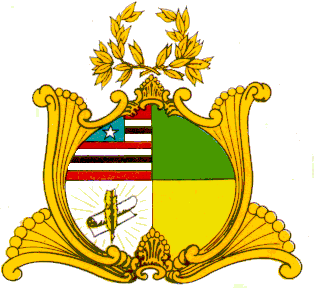 ESTADO DO MARANHÃOASSEMBLEIA LEGISLATIVAGabinete do Deputado Rafael LeitoaAv. Jerônimo de Albuquerque, S/N, Sítio Rangedor – COHAFUMA | CEP: 65.071-750.Fone: Geral (098) 3269-3251 (fax) | E-mail: rafaelsousa.eng@gmail.comSão Luís – MaranhãoMOÇÃO Nº          /2021Senhor Presidente,Nos termos do que dispõe o Art. 148 do Regimento Interno da Assembleia Legislativa do Maranhão, requeiro à Vossa Excelência, o envio de Moção de Aplausos a todos os gestores escolares da regional de Timon/MA, pelo ótimo desempenho na avaliação dos servidores dos Centros Educa Mais.A implantação da formação integral como fomento de uma escola justa tem sido a missão do Centro Educa Mais Jacira de Oliveira e Silva (CEMJOS). Consequentemente, muito mais que teoria, temos na prática, testemunhado os bons frutos que, de modo positivo, os jovens cidadãos vêm desfrutando, a partir da conduta orientada do verdadeiro exercício do protagonismo estudantil.Em Timon, o CEM Jacira de Oliveira e Silva, elenca crescimento expressivo em número de aprovações em universidades públicas por meio do ENEM e um número crescente de aprovados na Universidade Estadual do Maranhão (UEMA). É importante listar que estas aprovações foram bastante expressivas no ano de 2021, levando em conta que, mesmo em um contexto de pandemia, foi efetivada a pedagogia presente na vida dos nossos alunos, pois a distância física entre corpo escolar e estudantes não impediram o avanço. Há de se destacar também o avanço contínuo nas médias da redação do ENEM edições 2019 e 2020, sendo estas médias relevantes para a conquista das vagas dos alunos em instituições de prestígio como UFPI e IFPI, com o privilégio de, em 2021, obter o ranking de 1º a 6º colocados, em cursos de grande concorrência.Outrossim, em Timon, a escola que cada vez mais ganha destaque em participação em olímpiadas de grande referência a nível nacional e estadual. A exemplo da Olímpiada Nacional de Ciências (ONC\2020) foram conquistadas: 1 medalha de ouro, 1 de bronze e 8 menções honrosas; enumera-se também a excelente participação dos estudantes na Olímpiada Maranhense de Química (2021), tendo o prazer de receber: 01 medalha de ouro, 04 medalhas de prata, 07 medalhas de bronze e 05 menções honrosas. E mais recentemente a conquista foi mais ampla, pois na Olímpiada Brasileira de Geografia (2021) alcançaram 3 medalhas de prata e 30 medalhas de bronze. São participações que nos deixam cada vez mais confiantes de que estão no caminho certo. Em destaque, ressalto que em 2020, lograram o 1º lugar na 17ª semana Nacional de Ciência e Tecnologia (SNCT). Nessa etapa, conquistando o prêmio na área de engenharia, modalidade pôster, competição entre instituições de ensino superior de todo o Brasil e o CEMJOS, através da equipe de robótica, foi quem de fato demonstrou campo produtivo. Entre esses destaques, não devemos esquecer que, em seus primeiros passos para conquistar espaços externos à escola, obtiveram a honra de, em duas edições do Parlamento Jovem Brasileiro, no ano de 2017 e 2019, terem dois estudantes propondo projetos de lei que deram destaque à pauta de os jovens timonense serem produtores de ideias inteligentes e resolutivas. Foram uma das poucas escolas, no estado do Maranhão, que garantiu classificação entre os três finalistas do programa Senador Jovem; uma partilha, sem dúvida, muito significativa.Para mais, no campo literário, possuem nossa escola, destaque nacional e internacional para o jovem poeta Gustavo Augusto, fruto do fazer pedagógico de excelência, em uma mediação entre docente e aluno, altas habilidades para o campo artístico-literário foram descobertas; e hoje, o estudante, por meio do protagonismo bem exercido constrói sua liberdade poética, a exemplo da premiação de cunho internacional em que tivera seu poema inserido em um mesmo espaço de publicação ao do poeta moçambicano Mia Couto.Assim, na condução do verdadeiro protagonismo, os alunos do CEMJOS, expressivamente, ganham espaço no cenário da educação maranhense e brasileira, sendo a rotina, a orientação com empatia, sem abrir mão da proeza pedagógica bem exercitada. Não é uma missão fácil, pelo contrário, é uma missão árdua, mas que tem colocado a cidade de Timon/MA como berço de resultados de uma educação acolhedora.Ressalto que, a avaliação dos servidores dos Centros Educa Mais tem como objetivo monitorar a qualidade dos serviços educacionais oferecidos nos Centros Educa Mais do Estado, tendo como ponto principal a medição do potencial de cada profissional. Pelo supracitado e entre outros motivos, faz-se jus a referida e digna homenagem a esses honrados servidores do Estado do Maranhão.Plenário “Dep. Nagib Haickel”, do Palácio “Manuel Beckman”, em São Luís (MA), 13 de outubro de 2021.Atenciosamente,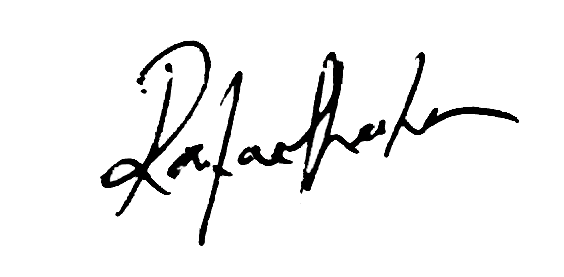 Rafael LeitoaDEPUTADO ESTADUAL